У  К  Р А  Ї  Н  А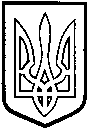 ТОМАШПІЛЬСЬКА РАЙОННА РАДАВ І Н Н И Ц Ь К О Ї  О Б Л А С Т ІРІШЕННЯ №324від 12 жовтня 2017 року							21 сесія 7 скликанняПро затвердження технічної документацій із нормативної грошової оцінки земельної ділянки сільськогосподарського призначення для ведення товарного сільськогосподарського виробництва, що надається шляхом продажу права оренди через аукціон на території Олександрівської сільської ради (за межами населеного пункту) Томашпільського району, Вінницької області Відповідно до частини 2 статті 43 Закону України «Про місцеве самоврядування в Україні», статей 13, 23 Закону України «Про оцінку земель», керуючись статтями 10, 67, 124, 186 та пунктом 12 розділу Х «Перехідні положення» Земельного кодексу України, статтями 5, 21 Закону України «Про оренду землі», розглянувши представлені відділом у Томашпільському районі Головного управління Держгеокадастру у Вінницькій області технічну документацію із нормативної грошової оцінки земельної ділянки сільськогосподарського призначення для ведення товарного сільськогосподарського виробництва, що надається шляхом продажу права оренди через аукціон на території Олександрівської сільської ради (за межами населеного пункту) Томашпільського району, Вінницької області, виготовлену Товариством з обмеженою відповідальністю «ВІАТЕРРА» договір №83 від 06.12.2016 року, та враховуючи висновок постійної комісії районної ради з питань агропромислового комплексу, регулювання земельних ресурсів, реформування земельних відносин, розвитку особистих підсобних господарств, районна рада ВИРІШИЛА:1. Затвердити технічну документацію із нормативної грошової оцінки земельної ділянки сільськогосподарського призначення для ведення товарного сільськогосподарського виробництва, що надається шляхом продажу права оренди через аукціон на території Олександрівської сільської ради (за межами населеного пункту) Томашпільського району, Вінницької області  загальною площею     10,6533 га. з визначеною нормативною грошовою оцінкою, що складає в цілому 152 823 грн. 00 коп. (сто п’ятдесят дві тисячі вісімсот двадцять три гривні, 00 коп.)2. Контроль за виконанням даного рішення покласти на постійну комісію районної ради з питань агропромислового комплексу, регулювання земельних ресурсів, реформування земельних відносин, розвитку особистих підсобних господарств (Милимуха В.М.).Голова районної ради					Д.Коритчук